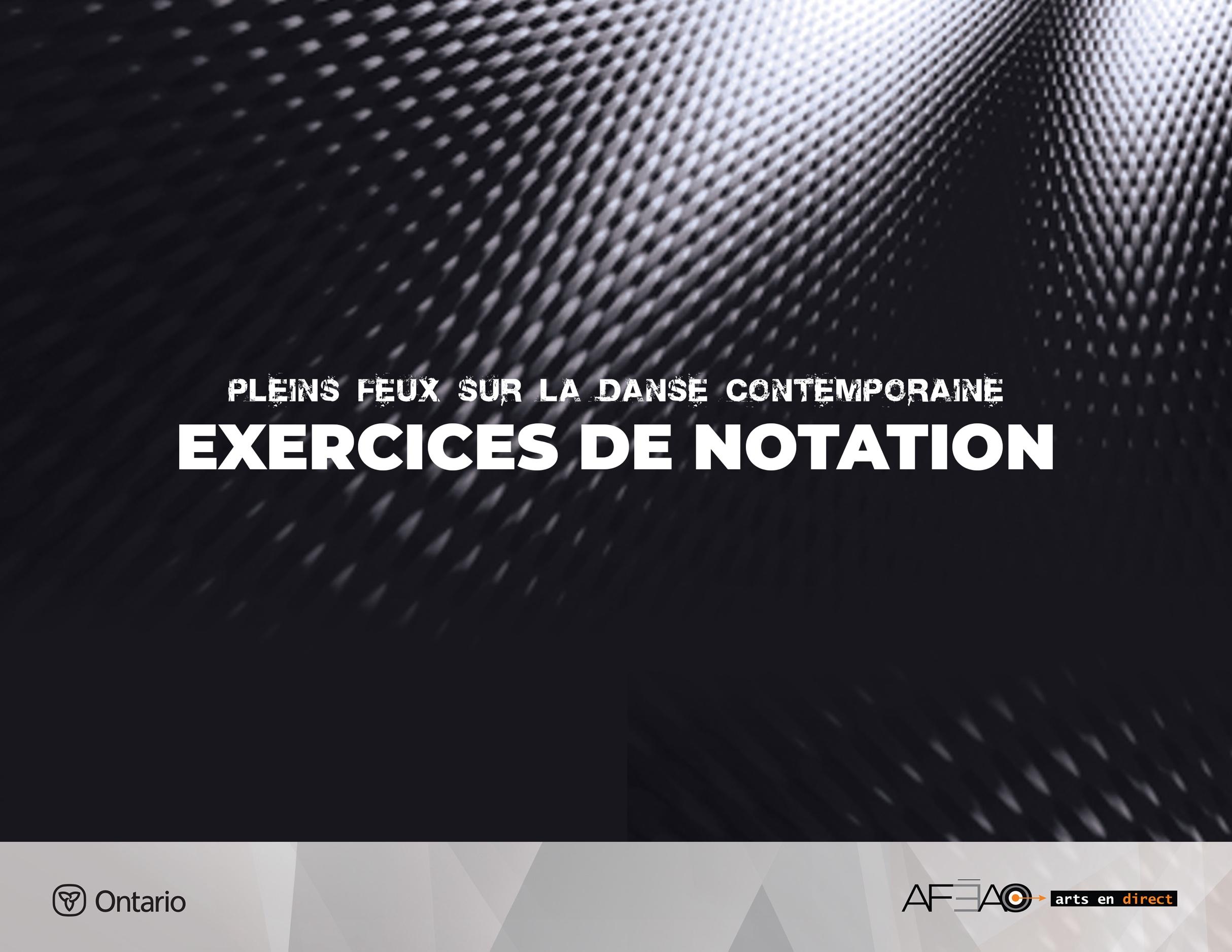 EXERCICE DE NOTATION 10Grands battements : étirement et grand battement.Cet exercice se fait en parallèle et en ouverture. Il comprend deux parties : la première est mélodique et calme pour permettre l’assouplissement des parties du corps, tandis que la seconde est dynamique pour permettre l’attaque des grands battements. Chaque partie de l’exercice s’exécute à droite, puis à gauche.Aspects d’exécution techniqueIls ont pour but :de travailler le contrôle de la posture à la verticale; de travailler l’équilibre sur une jambe; d’améliorer la force et l’endurance de la jambe d’appui; de travailler la souplesse et la force des muscles des hanches, des jambes et du pied; de travailler les transferts de poids.Musique : 1re partie : 4/4 vitesse moyenne, calme et 2e partie : ¾ vitesse moyenne, accentuée,Position de départ : debout, 1re position parallèle, br as en 5e en bas.Introduction : 5, 6, 7, 8 – maintien de la position de départ et respiration.Étirement à droite : 10 fois 8 tempsS’assurer de dégager le dos en activant les abdominaux. Dégager la ceinture scapulaire pour permettre l’étirement des ép aules et des bras. Allonger la nuque, la tête permettant le prolongement du dos.Étirement à droite : 10 fois 8 tempsS’assurer de dégager le dos en activant les abdominaux. Dégager la ceinture scapulaire pour permettre l’étirement des ép aules et des bras. Allonger la nuque, la tête permettant le prolongement du dos.Étirement à droite : 10 fois 8 tempsS’assurer de dégager le dos en activant les abdominaux. Dégager la ceinture scapulaire pour permettre l’étirement des ép aules et des bras. Allonger la nuque, la tête permettant le prolongement du dos.ComptesDescriptionConsidérations techniques et visualisation1 et2, 3, 4Tendu devant jambe droite, bras seconde, fente, Approfondir avec les mains au sol, jam be gauche allongée et pied demi pointe, jambe devant perpendiculaire au sol, pied plat,Brosser et articuler le pied au sol. Maintenir le bassin à la verticale pour permettre l’étirement du muscle psoas 
de la jambe vers l’arrière. Maintenir l’avant jambe perpendiculaire 
au sol et le bassin à l’horizontale, faisant face à l’avant.Étirer la jambe à l’arrière en sentant l’opposition entre la direction du talon (vers l’arrière) et celle de la hanche (vers l’avant)5, 6, 7, 8,Le coude droit touche l’intérieur 
du talon droit.Maintenir la nuque et le tronc très allongés.1, 2, 3, 4,Lever le bras droit verticalement 
au plafond et… Exécuter une rotation du tronc 
le long de la cuisse droite,Activer les abdominaux, allonger le dos.5, 6, 7, 8,Bien étirer le corps dans toutes 
les directions, la tête, les deux bras, la jambe vers l’arrière.Sentir l’opposition des directions 
pour approfondir l’étirement.1 et 2 et,Grand cercle de bras vers l’arrière et Déposer la main à côté du pied,Chercher l’amplitude du mouvement 
du bras en maintenant l’allongement 
de la jambe derrière.3, 4, 5, 6, 7, 8La jambe derrière fait une rotation en ouverture, le pied à plat au sol, Étirer le corps comme précédemment.Sentir l’opposition des directions pour approfondir l’étirement.1,2,Rotation en parallèle : Fermer en petit bonhomme,Maintenir la nuque, le tronc et la jambe 
très allongés durant la rotation.3, 4,Sortir la jambe droite à la seconde en parallèle, pied pointé,Supporter le poids avec les mains afin d’alléger la tension dans le genou qui est 
en grande flexion.5, 6, 7, 8,Fléchir le pied et… Rotation en ouverture et… Tirer le talon à côté pour étirer.Fléchir le pied à partir de la cheville afin 
que le pied reste plat et éviter la flexion excessive des orteils. On peut aussi déposer le talon de la jambe d’appui au sol pour approfondir l’étirement dans le dos.1, 2, Rotation en parallèle et fermer 
en 1re position,S’assurer de détendre la nuque 
et les épaules.3, 4, 5, 6,7, 8,Déposer les talons et dérouler 
le dos à la verticale,Les bras ouvrent à la seconde.Centrer le bassin au dessus des appuis.Répéter l’exercice à gauche : 5 fois 8 tempsRépéter l’exercice à gauche : 5 fois 8 tempsRépéter l’exercice à gauche : 5 fois 8 tempsGrand battement 1 2 3 , 2 2 3 Descendre bras 5e en bas et ouvrir à la secondeAttention à la transition rythmique et dynamique pour le grand battement.Battements devant en parallèle : 4 fois 3 temps Battements devant en parallèle : 4 fois 3 temps Battements devant en parallèle : 4 fois 3 temps ComptesDescriptionConsidérations techniques et visualisation1 et2 et3,Bras à la seconde, le pied droit brosse le sol devant, grand battement Pointer, Fermer en 1re positionBrosser le sol et garder les genoux allongés. Opposer les deux jambes. Soutenir le tronc et les bras.2 et2 et3Grand battement devant,Passer en 1re position Puis fente à gauche.Bien brosser le sol à chaque mouvement. Soutenir les muscles abdominaux pour éviter l’antéversion du bassin. Sentir l’opposition ente le genou devant et le talon vers l’arrière, puis ente les deux bras.3 et2 et3, Battement devant, soutenir les bras 
à la seconde, Pointer et… Fermer en 1re position.4 et2 et3,Demi plié, bras 5e en bas, Ouvrir les pieds en 1re position, bras 5e devant, Allonger, les bras ouvrent 
à la seconde.Activer les muscles rotateurs des jambes. Soutenir les muscles abdominaux. Sentir l’allongement de l’axe central 
et l’opposition ente les deux bras.Même chose devant en ouverture : 4 fois 3 tempsAppliquer les mêmes considérations techniquesen soutenant le travail de rotation des jambes.Même chose devant en ouverture : 4 fois 3 tempsAppliquer les mêmes considérations techniquesen soutenant le travail de rotation des jambes.Même chose devant en ouverture : 4 fois 3 tempsAppliquer les mêmes considérations techniquesen soutenant le travail de rotation des jambes.ComptesDescriptionConsidérations techniques et visualisation1 et2 et3Brosser le sol devant Pointer. Fermer en 1re position2 et2 et3Grand battement devant :Pointer, Passer en 1re position, 
puis fente à gauche.3 et2 et3, Battement devant, bras à la seconde Pointer et…Fermer en 1re position.4 et2 et3Demi plié, bras 5e en bas : Maintenir le plié, Allonger,Ouvrir les bras à la seconde.Maintenir les genoux au dessus des pieds. Soutenir les muscles abdominaux et dorsaux pour éviter la bascule du bassin.Même chose à la seconde : 4 fois 3 tempsS’assurer de maintenir le corps bien soutenupour permettre un travail dynamique de la jambe libre.Même chose à la seconde : 4 fois 3 tempsS’assurer de maintenir le corps bien soutenupour permettre un travail dynamique de la jambe libre.Même chose à la seconde : 4 fois 3 tempsS’assurer de maintenir le corps bien soutenupour permettre un travail dynamique de la jambe libre.ComptesDescriptionConsidérations techniques et visualisation1 et2 et3,Brosser le sol à la seconde : Pointer, Fermer en 1re position,S’assurer de garder le bassin à horizontale, c’est le pied qui amorce le mouvement. Diriger le coup de pied dans l’angle de l’en- dehors de la cuisse et maintenir la rotation. Soutenir le tronc et les bras.2 et2 et3Grand battement :Pointer, passer 1re position, puis… Fente à gauche,3 et2 et3, Battement devant, bras seconde : Pointer et… Fermer 1re position,4 et2 et3,Demi plié, bras 5e en bas : Rotation des pieds en parallèle, bras 5e devant, Allonger, les bras ouvrent à la seconde.Maintenir les genoux au dessus des pieds. Soutenir les muscles abdominaux et dorsaux pour éviter la bascule du bassin.Poursuivre l’exercice à gauche, en parallèle devant,puis en ouverture devant et à la seconde : 12 fois 3 tempsTerminer avec un équilibre en parallèle : 3 tempsPoursuivre l’exercice à gauche, en parallèle devant,puis en ouverture devant et à la seconde : 12 fois 3 tempsTerminer avec un équilibre en parallèle : 3 tempsPoursuivre l’exercice à gauche, en parallèle devant,puis en ouverture devant et à la seconde : 12 fois 3 tempsTerminer avec un équilibre en parallèle : 3 temps